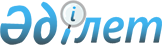 Панфилов ауданы бойынша ауыл шаруашылығы жануарларын бірдейлендіру жұмыстарын жүргізуді ұйымдастыру және өткізу туралы
					
			Күшін жойған
			
			
		
					Алматы облысы Панфилов ауданы әкімдігінің 2015 жылғы 03 маусымдағы № 404 қаулысы. Алматы облысы Әділет департаментінде 2015 жылы 03 шілдеде № 3255 болып тіркелді. Ескерту. Күші жойылды - Алматы облысы Панфилов ауданы әкімдігінің 2016 жылғы 31 тамыздағы № 453 қаулысымен      Ескерту. Күші жойылды - Алматы облысы Панфилов ауданы әкімдігінің 31.08.2016 № 453 қаулысымен.

      "Ветеринария туралы" 2002 жылғы 10 шілдедегі Қазақстан Республикасы Заңының 10-бабы 2-тармағының 14) тармақшасына, "Ауыл шаруашылығы жануарларын бірдейлендіру Ережесін бекіту туралы" 2009 жылғы 31 желтоқсандағы Қазақстан Республикасы Үкіметінің № 2331 қаулысына сәйкес және "2015 жылға арналған Алматы облысы аумағында ауыл шаруашылығы жануарларын бірдейлендіру жұмыстарын жүргізу жоспарын бекіту туралы" 2015 жылғы 12 ақпандағы № 74 Алматы облысы әкімдігінің қаулысын орындау мақсатында, Панфилов ауданының әкімдігі ҚАУЛЫ ЕТЕДІ:

      1. Панфилов ауданы бойынша ауыл шаруашылығы жануарларын бірдейлендіру жұмыстарын жүргізу қосымшаға сәйкес ұйымдастырылсын және өткізілсін.

      2. "Панфилов ауданының ветеринария бөлімі" мемлекеттік мекемесі (Саурамбаев Ерғали Нүсіпбекұлы), Панфилов ауданы әкімдігінің ветеринариялық пунктері бар "Ветеринариялық станциясы" мемлекеттік коммуналдық кәсіпорны (Умирбаев Ербосын Нұрбекұлы) және ауылдық округтер әкімдері ведомстволық бағыныстылықтағы аумақтарда ауыл шаруашылығы жануарларын бірдейлендіру жұмыстарының жүргізілуін қамтамасыз етсін. 

      3. Панфилов ауданы әкімдігінің 2014 жылдың 22 қыркүйектегі "Панфилов ауданы бойынша ауыл шаруашылығы жануарларын бірдейлендіру жұмыстарын жүргізуді ұйымдастыру және өткізу туралы" (нормативтік құқықтық актілерді мемлекеттік тіркеу Тізіліміне 2014 жылы 14 қазанда № 2867 енгізілген, "Жаркент өңірі" газетінде 2014 жылы 24 мамырда № 22 жарияланған) № 975 қаулысының күші жойылды деп танылсын.

      4. Осы қаулының орындалуын бақылау аудан әкімінің орынбасары Шухрат Бурхандинұлы Құрбановқа жүктелсін.

      5. "Ветеринария бөлімі" мемлекеттік мекемесінің басшысы (Саурамбаев Ерғали Нүсіпбекұлы) осы қаулыны әділет органдарында мемлекеттік тіркелгеннен кейін ресми және мерзімді баспа басылымдарында, сондай-ақ Қазақстан Республикасының Үкіметі айқындаған интернет-ресурста және Панфилов ауданы әкімдігінің интернет-ресурсында жариялау жүктелсін. 

      6. Осы қаулы әділет органдарында мемлекеттік тіркелген күннен бастап күшіне енеді және алғашқы ресми жарияланған күнінен кейін күнтізбелік он күн өткен соң қолданысқа енгізіледі. 


					© 2012. Қазақстан Республикасы Әділет министрлігінің «Қазақстан Республикасының Заңнама және құқықтық ақпарат институты» ШЖҚ РМК
				
      Аудан әкімі

Б. Абдулдаев 
Панфилов ауданы әкімдігінің 2015 жылғы "03" маусымдағы "Панфилов ауданы бойынша ауыл шаруашылығы жануарларын бірдейлендіру жұмыстарын жүргізуді ұйымдастыру және өткізу № 404 қаулысына қосымша Р\с

Ауылдық округ атауы

Бірдейлендіруге жататын ауыл шаруашылығы жануарларының нақты саны (басы)

Бірдейлендіруге жататын ауыл шаруашылығы жануарларының нақты саны (басы)

Бірдейлендіруге жататын ауыл шаруашылығы жануарларының нақты саны (басы)

Бірдейлендіруге жататын ауыл шаруашылығы жануарларының нақты саны (басы)

Бірдейлендіруге жататын ауыл шаруашылығы жануарларының нақты саны (басы)

Ветеринариялық рәсімдеумен ауыл шаруашылық жануарларының сызбалары

Ветеринариялық рәсімдеумен ауыл шаруашылық жануарларының сызбалары

Бірдейлендіру нәтижесін компьютерлік мәліметтер базасына енгізу 

 

Бірдейлендіру нәтижесін компьютерлік мәліметтер базасына енгізу 

 

Бірдейлендіруді жүргізу бойынша қызмет көрсететін заңды тұлғаның атауы

Жергілікті атқарушы органдарға жататын орындаушылар

Р\с

Ауылдық округ атауы

Ірі қара

Ұсақ мал

Жылқы

Түйе

Шошқа

Басталу мерзімі

Аяқталу мерзім

Басталу мерзімі 

Аяқталу мерзім 

Панфилов ауданы әкімдігінің шаруашылық жүргізу құқығындағы ветеринариялық пункттері бар "Ветеринариялық станциясы" мемлекеттік коммуналдық кәсіпорны

1

Жаркент

1131

1950

34

32

15.03.2015

31.12.2015

15.03.2015

31.12.2015

Панфилов ауданы әкімдігінің шаруашылық жүргізу құқығындағы ветеринариялық пункттері бар "Ветеринариялық станциясы" мемлекеттік коммуналдық кәсіпорны

Жаркент қаласының ветеринариялық пункт меңгерушісі 

2

Басқұнша

1268

7830

320

15.03.2015

31.12.2015

15.03.2015

31.12.2015

Панфилов ауданы әкімдігінің шаруашылық жүргізу құқығындағы ветеринариялық пункттері бар "Ветеринариялық станциясы" мемлекеттік коммуналдық кәсіпорны

Басқұнша ауылдық округінің ветеринариялық пункт меңгерушісі

3

Пиджим

1470

7600

280

15.03.2015

31.12.2015

15.03.2015

31.12.2015

Панфилов ауданы әкімдігінің шаруашылық жүргізу құқығындағы ветеринариялық пункттері бар "Ветеринариялық станциясы" мемлекеттік коммуналдық кәсіпорны

Пиджим ауылдық округінің ветеринариялық пункт меңгерушісі

4

Бірлік

1248

7190

179

15.03.2015

31.12.2015

15.03.2015

31.12.2015

Панфилов ауданы әкімдігінің шаруашылық жүргізу құқығындағы ветеринариялық пункттері бар "Ветеринариялық станциясы" мемлекеттік коммуналдық кәсіпорны

Бірлік ауылдық округі ветеринариялық пункт меңгерушісі

5

Үлкеншыған

1625

6120

155

1

15.03.2015

31.12.2015

15.03.2015

31.12.2015

Панфилов ауданы әкімдігінің шаруашылық жүргізу құқығындағы ветеринариялық пункттері бар "Ветеринариялық станциясы" мемлекеттік коммуналдық кәсіпорны

Үлкеншыған ауылдық округінің ветеринариялық пункт меңгерушісі

6

Жаскент

241

1560

58

15.03.2015

31.12.2015

15.03.2015

31.12.2015

Панфилов ауданы әкімдігінің шаруашылық жүргізу құқығындағы ветеринариялық пункттері бар "Ветеринариялық станциясы" мемлекеттік коммуналдық кәсіпорны

Жаскент ауылдық округінің ветеринариялық пункт 

7

Талды

1040

7920

311

15.03.2015

31.12.2015

15.03.2015

31.12.2015

Талды ауылдық округінің ветеринариялық пункт меңгерушісі 

8

Сарыбел

1294

6260

230

15.03.2015

31.12.2015

15.03.2015

31.12.2015

Сарыбел ауылдық округінің ветеринариялық пункт меңгерушісі

9

Шолақай

1625

6270

171

15.03.2015

31.12.2015

15.03.2015

31.12.2015

Шолақай ауылдық округінің ветеринариялық пункт меңгерушісі

10

Үшарал

2849

5260

346

15.03.2015

31.12.2015

15.03.2015

31.12.2015

Үшарал ауылдық округінің ветеринариялық пункт меңгерушісі

11

Көктал

3143

13120

295

3

14

15.03.2015

31.12.2015

15.03.2015

31.12.2015

Көктал ауылдық округінің ветеринариялық пункт меңгерушісі

12

Үлкенағаш

1232

7290

180

15.03.2015

31.12.2015

15.03.2015

31.12.2015

Үлкенағаш ауылдық округінің ветеринариялық пункт меңгерушісі

13

Айдарлы

1365

7860

150

15.03.2015

31.12.2015

15.03.2015

31.12.2015

Айдарлы ауылдық округінің ветеринариялық пункт меңгерушісі

14

Қоңырөлен

2592

17170

425

24

15.03.2015

31.12.2015

15.03.2015

31.12.2015

Қоңырөлең ауылдық округінің ветеринариялық пункт меңгерушісі

Барлығы

22123

103400

3134

28

46

